Jerash University Faculty of ScienceDepartment of Science/MathematicsFirst Semester 2019-2020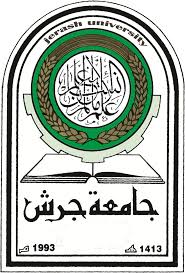 Course InformationCourse InformationCourse TitleMethods of Applied MathematicsCourse Number303473Prerequisites303241+303303+303416InstructorJafar Al Al-AhmadOffice Location 502, Al-Khwarizmi Office Hours (9:30- 11:00) Everyday E-mailCourse Description Course Description In format and content, the course is broadly organized around the theme of applications of Fourier analysis. The treatment covers both classical applications in partial differential equations and boundary value problems, and a substantial number of topics associated with Laplace, Fourier, and discrete transform theories. The topics covered are useful both in traditional continuum mechanics and mathematical physics areas and in various phases of “modern” applied mathematics such as control and communications. The course covers the topics of Fourier series, boundary value problems, and Laplace, Fourier, and z-transforms.In format and content, the course is broadly organized around the theme of applications of Fourier analysis. The treatment covers both classical applications in partial differential equations and boundary value problems, and a substantial number of topics associated with Laplace, Fourier, and discrete transform theories. The topics covered are useful both in traditional continuum mechanics and mathematical physics areas and in various phases of “modern” applied mathematics such as control and communications. The course covers the topics of Fourier series, boundary value problems, and Laplace, Fourier, and z-transforms.Text BookText BookTitleMethods of Applied Mathematics with a Software OverviewAuthor(s)Jon H. DavisPublisherBirkhäuserYear2016EditionSecond Edition 	Assessment Policy	Assessment Policy	Assessment PolicyAssessment TypeExpected Due DateWeightFirst ExamTo be announced by the department20%Second ExamTo be announced by the department20%Final ExamTo be announced by the department.40%Assignments Ten  assignments will be considered20%Over all100%Course ObjectiveThe course provides the student with a firm grasp of the fundamental notions and techniques of the area and, at the same time, conveys a sense of the wide variety of problems in which the methods are useful. We emphasize not only the computational aspects of problem-solving but also the limitations and implicit assumptions inherent in using the formal methods.Course ContentCourse ContentCourse ContentWeekTopicsChapter in Text (handouts)1-2Fourier SeriesChapter 21-22.1 Introduction2.2 Inner Products and Fourier Expansions2.7 Fourier Series Properties2.8 Periodic Solutions of Differential EquationsChapter 23 - 4Elementary Boundary Value ProblemsChapter 33 - 43.1 Introduction3.2 The One-Dimensional Diffusion Equation3.3 The Wave EquationChapter 3First ExamFirst ExamFirst Exam6-73.4 The Potential Equation3.6 Separation of  Variables3.7 Half-Range Expansions and SymmetriesChapter 38-9Laplace TransformsChapter 68-96.1 Introduction6.2 Definitions of the Laplace Transform6.3 Mechanical Properties of Laplace Transforms6.4 Elementary Transforms and Fourier Series Calculations6.5 Elementary Applications to Differential Equations6.6 Convolutions, Impulse Responses, and Weighting Patterns6.7 Vector Differential Equations6.8 Impedance MethodsChapter 6Second Exam Second Exam Second Exam 10-12Fourier TransformsChapter 710-127.1 Introduction7.2 Basic Fourier Transforms7.3 Formal Properties of Fourier Transforms7.8 An Introduction to Generalized Functions7.9 Fourier Transforms, Differential Equations, and CircuitsChapter 712-14Discrete Variable TransformsChapter 812-148.1 Some Discrete Variable Models8.2 Z-TransformsChapter 8